08.04.2020 r.Edukacja polonistyczna.Poznajemy dwuznak cz. Wykonaj polecenia.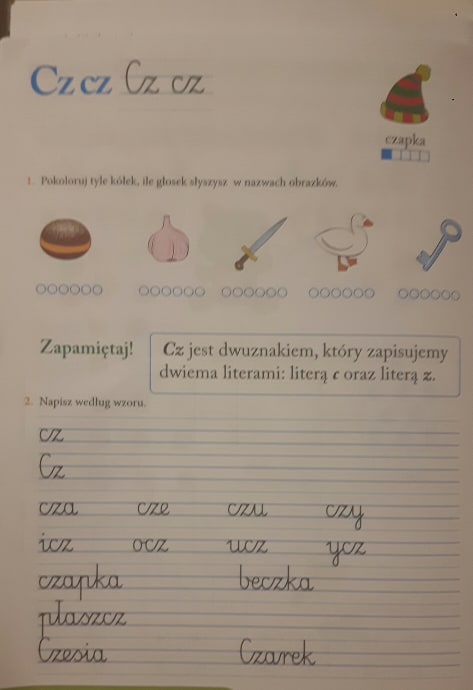 Edukacja matematyczna.Wykonaj zadania.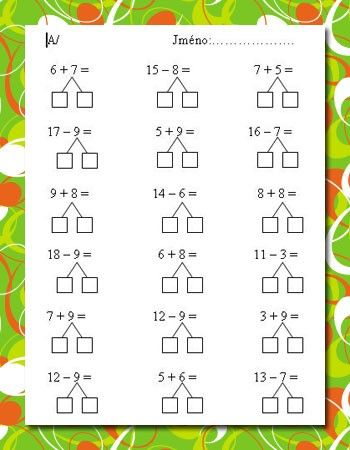 Edukacja przyrodnicza.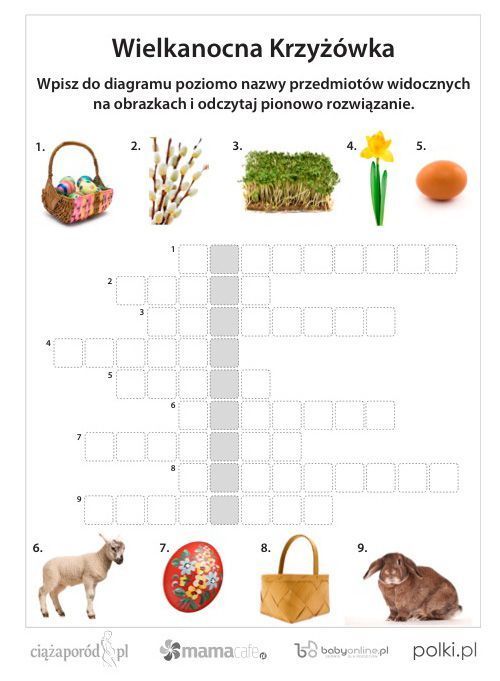 Wesołych Świąt!!!